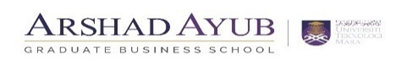 BORANG TUNTUTAN PEMBIAYAAN GERANARSHAD AYUB GRADUATE BUSINESS SCHOOL, UiTMMAKLUMAN PEMOHONMAKLUMAN PEMOHONMAKLUMAN PEMOHONMAKLUMAN PEMOHONNama Ketua Penyelidik         :No. Pekerja       :No.Telefon       :Email                 :MAKLUMAT PROJEKMAKLUMAT PROJEKMAKLUMAT PROJEKMAKLUMAT PROJEKTajuk Projek    :Tarikh Surat Kelulusan  Geran Penyelidikan      :No. Fail RMC  :(iRESS)PENGESAHAN PERMOHONANPENGESAHAN PERMOHONANPENGESAHAN PERMOHONANPENGESAHAN PERMOHONANSenarai semak dokumen: -    Disediakan oleh,Tandatangan pemohon       : .................................................Nama                                  :Tarikh                                 :Senarai semak dokumen: -    Disediakan oleh,Tandatangan pemohon       : .................................................Nama                                  :Tarikh                                 :Senarai semak dokumen: -    Disediakan oleh,Tandatangan pemohon       : .................................................Nama                                  :Tarikh                                 :Senarai semak dokumen: -    Disediakan oleh,Tandatangan pemohon       : .................................................Nama                                  :Tarikh                                 :*Nota : Pembayaran akan dibayar terus kepada ketua penyelidik dan ketua penyelidik juga perlu memastikan projek penyelidikan telah didaftarkan di sistem iReS *Nota : Pembayaran akan dibayar terus kepada ketua penyelidik dan ketua penyelidik juga perlu memastikan projek penyelidikan telah didaftarkan di sistem iReS *Nota : Pembayaran akan dibayar terus kepada ketua penyelidik dan ketua penyelidik juga perlu memastikan projek penyelidikan telah didaftarkan di sistem iReS *Nota : Pembayaran akan dibayar terus kepada ketua penyelidik dan ketua penyelidik juga perlu memastikan projek penyelidikan telah didaftarkan di sistem iReS 